iSSUE: 23dATE: 21st december 2015Welcome 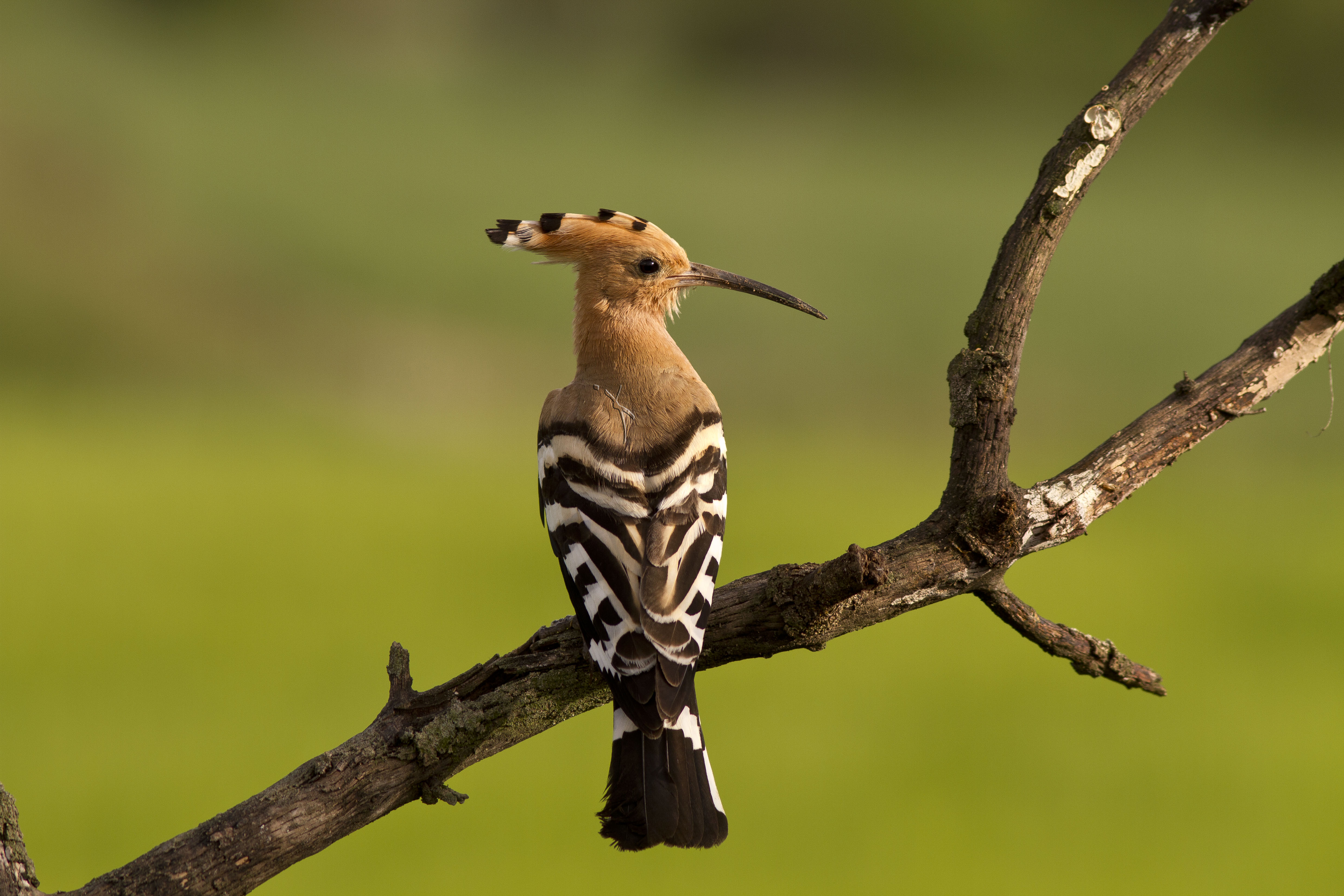 Welcome to the 23rd of many newsletters from the world of birds. This will have fun facts and much more. We thank you for signing up to the newsletter and hope you are not disappointed by what you see here. Please email us if you have any inquires at theworldofbirdsoffical@gmail.com 38 for my top 40 most favourite birds is,The Oriental Magpie Robin to find out more pay a visit to our website http://theworldofbirds.weebly.com 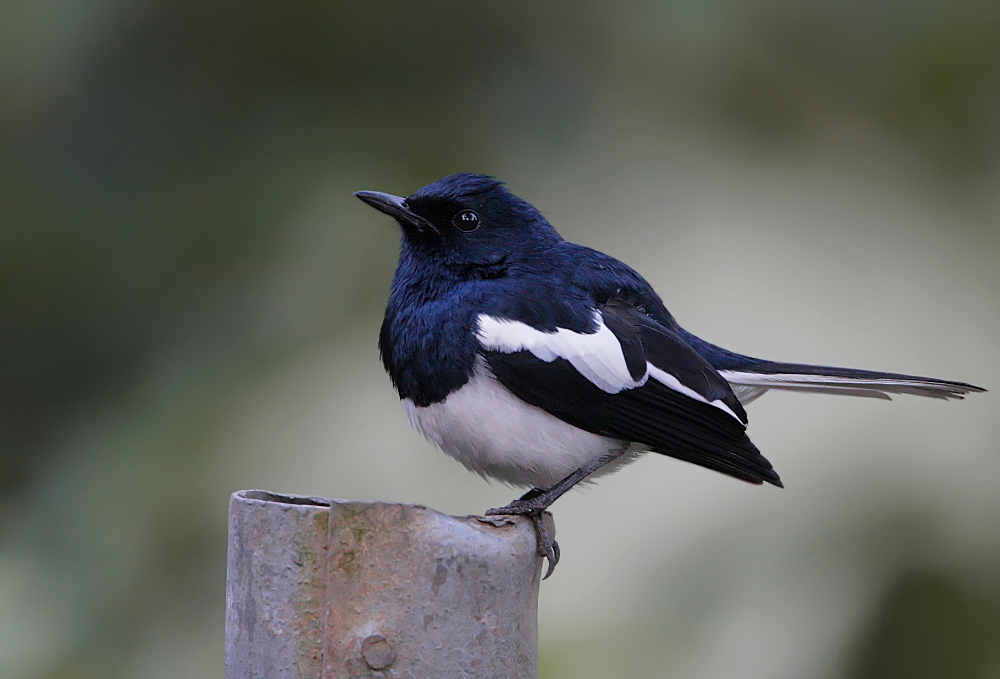 Our migrants UPDATE!!!Winter Chiffchaffs have started to arrive and can already be seen and heard at the moment, The Black caps and Redwings are still waiting for those strong easterly winds as they have missed their first opportunity!On Sunday 7th of November after a two year absence a flock of 31 Red Wing gave us our normal winter fly by after only 1 turning up last year. We are now getting regular visits as they have set up roost in our area. We are treated every morning between 7-8am a mass departure, and then they return to feed on the grass between 3:30-4pm and then to roost.We have also seen increased amounts of Wood Pigeons turning up to the normal winter roost. At the moment there are about 50, however we expect between 100-200 more. Our goldfinches our also returning with a flock of 6 at the moment at the roost. We expect between 5-10 more to turn up. Also a record number of siskin was spotted on the second of October with a flock of 8 or 9. They haven’t been seen since. Our flock of Magpies has returned too, but with only 11 instead of 18.We have also had the return of at least 3 Stock Dove, 3 Collared Doves, and 3 Greenfinch!In other news we have a pair of Ring Necked parakeets busily feeding young from an old Woodpecker hole. This is unusual for this time of year and maybe one of, if not the first record this late in the year. The young look as though they will leave the nest in the coming days if the weather holds. Next Issue join us for more Winter Migrant watch!The next issue will be out around 21st January!!!We would love you to join in with our Winter Migrant Watch. Go to our website to find out more.      http://theworldofbirds.weebly.comThe Webcam should be up and running by the end of the spring (April/May) 2016 Sorry for any inconvenience!!!!